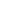 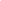 ADD IMAGE OF PHENOMENON FOR STUDENTS TO DRAW (This could include a setting or entities that take time to draw such as an orca whale.) The image may need to be divided into three panels for students to reason with processes that happen before/during/after. If you add three panels we recommend also breaking up the text boxes into 3 boxes with each panel.  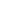  Draw and write about something in your life that this reminds you of: 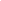 _________________________________________________________________________________________________________________________________________________________________________________________________________________________________________________________________________________________________________________________________________________________________________________________________________________________________________________________________________________________________________List questions that you still have:____________________________________________________________________________________________________________________________________________________________________________________________________________________________________________________________________________________________________________________________________________________________________________________________________________________________________________________________________________________________________________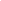 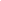 ADD IMAGE OF PHENOMENON FOR STUDENTS TO DRAW (This could include a setting or entities that take time to draw such as an orca whale.) The image may need to be divided into three panels for students to reason with processes that happen before/during/after. 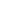 Write your explanation for why __________________.  You can use ideas from our class checklist in your explanation → ____________________________________________________________________________________________________________________________________________________________________________________________________________________________________________________________________________________________________________________________________________________________________________________________________________________________________________________________________________________________________________________________________________________________________________________________________________________________________________________________________________________________________________________________________________________________________________________________________________________________________________________________________________________________________________________________________________________________________________________________________________________________________________________________________________________________________________________________________________________________________________________________________________________________________________________________________________________________________________________________________________________________________________________________________________________________________________________________________________________________________________________________________________________________________________________________________________________________________________________________________________________________________________________________________________________________________________________________________________________________________________________________________________